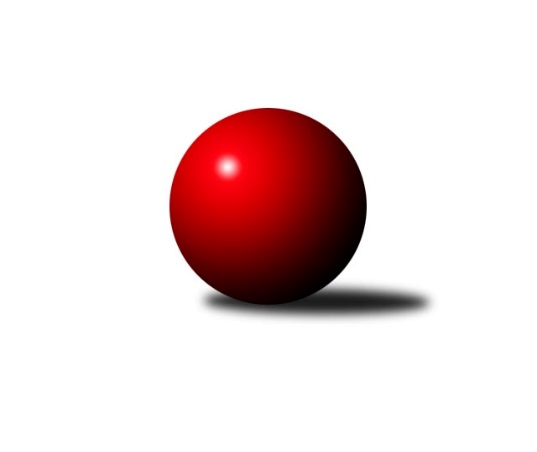 Č.3Ročník 2016/2017	2.10.2016Nejlepšího výkonu v tomto kole: 1640 dosáhlo družstvo: TJ Kovohutě Břidličná ˝D˝Meziokresní přebor-Bruntál, Opava 2016/2017Výsledky 3. kolaSouhrnný přehled výsledků:TJ Kovohutě Břidličná ˝C˝	- TJ Sokol Chvalíkovice ˝B˝	8:2	1517:1448		26.9.TJ Horní Benešov ˝E˝	- KK Minerva Opava ˝C˝	6:4	1624:1518		26.9.TJ Jiskra Rýmařov ˝C˝	- TJ Horní Benešov ˝F˝	10:0	1636:1487		26.9.TJ Kovohutě Břidličná ˝D˝	- TJ Opava ˝D˝	10:0	1640:1356		27.9.KK PEPINO Bruntál	- RSKK Raciborz		dohrávka		28.11.Tabulka družstev:	1.	TJ Kovohutě Břidličná ˝C˝	3	3	0	0	24 : 6 	 	 1528	6	2.	KK PEPINO Bruntál	2	2	0	0	20 : 0 	 	 1634	4	3.	RSKK Raciborz	2	2	0	0	20 : 0 	 	 1549	4	4.	TJ Kovohutě Břidličná ˝D˝	3	2	0	1	24 : 6 	 	 1569	4	5.	TJ Jiskra Rýmařov ˝C˝	3	2	0	1	18 : 12 	 	 1591	4	6.	TJ Horní Benešov ˝E˝	2	1	0	1	6 : 14 	 	 1512	2	7.	TJ Sokol Chvalíkovice ˝B˝	3	1	0	2	8 : 22 	 	 1411	2	8.	KK Minerva Opava ˝C˝	3	0	0	3	8 : 22 	 	 1416	0	9.	TJ Opava ˝D˝	2	0	0	2	0 : 20 	 	 1400	0	10.	TJ Horní Benešov ˝F˝	3	0	0	3	2 : 28 	 	 1476	0Podrobné výsledky kola:	 TJ Kovohutě Břidličná ˝C˝	1517	8:2	1448	TJ Sokol Chvalíkovice ˝B˝	Luděk Häusler	 	 176 	 202 		378 	 2:0 	 350 	 	179 	 171		Daniel Beinhauer	Anna Dosedělová	 	 190 	 173 		363 	 2:0 	 344 	 	188 	 156		Jonas Műckstein	Josef Kočař	 	 189 	 184 		373 	 0:2 	 384 	 	204 	 180		Otto Mückstein	Leoš Řepka ml.	 	 193 	 210 		403 	 2:0 	 370 	 	177 	 193		Dalibor Krejčiříkrozhodčí: Nejlepší výkon utkání: 403 - Leoš Řepka ml.	 TJ Horní Benešov ˝E˝	1624	6:4	1518	KK Minerva Opava ˝C˝	Zdeňka Habartová	 	 204 	 185 		389 	 0:2 	 395 	 	198 	 197		Radek Fischer	Josef Šindler	 	 208 	 201 		409 	 0:2 	 424 	 	213 	 211		Gabriela Beinhaeurová	Zdeněk Smrža	 	 226 	 220 		446 	 2:0 	 378 	 	206 	 172		Stanislav Troják	Zbyněk Tesař	 	 188 	 192 		380 	 2:0 	 321 	 	161 	 160		Lubomír Bičíkrozhodčí: Nejlepší výkon utkání: 446 - Zdeněk Smrža	 TJ Jiskra Rýmařov ˝C˝	1636	10:0	1487	TJ Horní Benešov ˝F˝	Pavel Švan	 	 232 	 211 		443 	 2:0 	 384 	 	197 	 187		Roman Swaczyna	Miroslav Langer	 	 192 	 202 		394 	 2:0 	 366 	 	218 	 148		Tomáš Zbořil	Stanislav Lichnovský	 	 167 	 212 		379 	 2:0 	 358 	 	193 	 165		Lukáš Zahumenský	František Ocelák	 	 192 	 228 		420 	 2:0 	 379 	 	201 	 178		Martin Švrčinarozhodčí: Nejlepší výkon utkání: 443 - Pavel Švan	 TJ Kovohutě Břidličná ˝D˝	1640	10:0	1356	TJ Opava ˝D˝	Miroslav Smékal	 	 187 	 221 		408 	 2:0 	 346 	 	163 	 183		Jiří Novák	Ladislav Stárek st.	 	 209 	 182 		391 	 2:0 	 318 	 	150 	 168		Vilibald Marker	Ota Pidima	 	 213 	 207 		420 	 2:0 	 363 	 	179 	 184		Lenka Markusová	Jan Doseděl	 	 226 	 195 		421 	 2:0 	 329 	 	177 	 152		Petr Bracek ml.rozhodčí: Nejlepší výkon utkání: 421 - Jan DosedělPořadí jednotlivců:	jméno hráče	družstvo	celkem	plné	dorážka	chyby	poměr kuž.	Maximum	1.	Tomáš Janalík 	KK PEPINO Bruntál	424.00	292.0	132.0	7.0	2/2	(430)	2.	Pavel Švan 	TJ Jiskra Rýmařov ˝C˝	423.00	285.5	137.5	5.0	2/3	(443)	3.	Jan Mlčák 	KK PEPINO Bruntál	416.50	284.0	132.5	4.0	2/2	(447)	4.	František Ocelák 	TJ Jiskra Rýmařov ˝C˝	413.00	284.5	128.5	9.5	2/3	(420)	5.	Zdeněk Smrža 	TJ Horní Benešov ˝E˝	405.50	278.5	127.0	6.5	2/2	(446)	6.	Miroslav Smékal 	TJ Kovohutě Břidličná ˝D˝	402.50	274.8	127.8	7.5	2/2	(420)	7.	Gabriela Beinhaeurová 	KK Minerva Opava ˝C˝	400.67	281.7	119.0	9.7	3/3	(440)	8.	Ota Pidima 	TJ Kovohutě Břidličná ˝D˝	398.25	281.5	116.8	7.5	2/2	(423)	9.	Jaroslav Zelinka 	TJ Kovohutě Břidličná ˝C˝	396.50	276.0	120.5	11.5	2/2	(402)	10.	Radek Fischer 	KK Minerva Opava ˝C˝	395.00	284.0	111.0	13.0	2/3	(395)	11.	Pavel Přikryl 	TJ Jiskra Rýmařov ˝C˝	393.50	271.0	122.5	7.5	2/3	(419)	12.	Krzysztof Wróblewski 	RSKK Raciborz	392.00	263.0	129.0	8.0	1/1	(408)	13.	Mariusz Gierczak 	RSKK Raciborz	392.00	275.5	116.5	10.5	1/1	(393)	14.	Jiří Večeřa 	TJ Kovohutě Břidličná ˝D˝	390.00	267.0	123.0	5.5	2/2	(397)	15.	Miroslav Langer 	TJ Jiskra Rýmařov ˝C˝	389.33	274.7	114.7	11.0	3/3	(394)	16.	Josef Šindler 	TJ Horní Benešov ˝E˝	388.50	270.5	118.0	10.5	2/2	(409)	17.	Martin Švrčina 	TJ Horní Benešov ˝F˝	387.67	281.3	106.3	9.0	3/3	(398)	18.	Dariusz Jaszewski 	RSKK Raciborz	387.00	279.5	107.5	9.0	1/1	(405)	19.	Luděk Häusler 	TJ Kovohutě Břidličná ˝C˝	386.00	280.5	105.5	10.5	2/2	(394)	20.	Stanislav Lichnovský 	TJ Jiskra Rýmařov ˝C˝	382.33	280.3	102.0	13.7	3/3	(413)	21.	Artur Tokarski 	RSKK Raciborz	377.50	261.5	116.0	8.0	1/1	(389)	22.	Anna Dosedělová 	TJ Kovohutě Břidličná ˝C˝	377.00	271.8	105.3	10.5	2/2	(383)	23.	Dalibor Krejčiřík 	TJ Sokol Chvalíkovice ˝B˝	374.50	264.5	110.0	7.5	2/3	(379)	24.	Roman Swaczyna 	TJ Horní Benešov ˝F˝	371.33	271.7	99.7	11.7	3/3	(384)	25.	Zdeňka Habartová 	TJ Horní Benešov ˝E˝	370.00	273.0	97.0	14.5	2/2	(389)	26.	Otto Mückstein 	TJ Sokol Chvalíkovice ˝B˝	367.67	263.0	104.7	9.3	3/3	(384)	27.	Josef Kočař 	TJ Kovohutě Břidličná ˝C˝	367.50	266.0	101.5	13.0	2/2	(373)	28.	Lubomír Bičík 	KK Minerva Opava ˝C˝	362.67	260.0	102.7	12.0	3/3	(414)	29.	Lenka Markusová 	TJ Opava ˝D˝	362.00	266.0	96.0	15.0	2/2	(363)	30.	Tomáš Zbořil 	TJ Horní Benešov ˝F˝	360.50	256.0	104.5	11.5	2/3	(366)	31.	Lukáš Zahumenský 	TJ Horní Benešov ˝F˝	358.33	262.0	96.3	16.3	3/3	(366)	32.	Jiří Novák 	TJ Opava ˝D˝	353.00	254.5	98.5	17.0	2/2	(360)	33.	Zbyněk Tesař 	TJ Horní Benešov ˝E˝	348.00	261.0	87.0	15.5	2/2	(380)	34.	Daniel Beinhauer 	TJ Sokol Chvalíkovice ˝B˝	347.67	248.0	99.7	11.7	3/3	(385)	35.	Vilibald Marker 	TJ Opava ˝D˝	345.50	243.5	102.0	13.0	2/2	(373)	36.	Jonas Műckstein 	TJ Sokol Chvalíkovice ˝B˝	343.67	257.3	86.3	13.0	3/3	(371)	37.	Petr Bracek ml. 	TJ Opava ˝D˝	339.00	253.0	86.0	14.5	2/2	(349)	38.	Stanislav Troják 	KK Minerva Opava ˝C˝	274.00	205.5	68.5	11.5	2/3	(378)		Richard Janalík 	KK PEPINO Bruntál	420.00	297.0	123.0	7.0	1/2	(420)		Josef Novotný 	KK PEPINO Bruntál	419.00	295.0	124.0	11.0	1/2	(419)		Jan Doseděl 	TJ Kovohutě Břidličná ˝D˝	409.00	285.0	124.0	7.0	1/2	(421)		Leoš Řepka ml. 	TJ Kovohutě Břidličná ˝C˝	392.00	274.0	118.0	5.5	1/2	(403)		Ladislav Stárek st. 	TJ Kovohutě Břidličná ˝D˝	391.00	272.0	119.0	8.0	1/2	(391)		Martin Kaduk 	KK PEPINO Bruntál	377.00	267.0	110.0	14.0	1/2	(377)		Lukáš Janalík 	KK PEPINO Bruntál	370.00	258.0	112.0	8.0	1/2	(370)		Miroslav Orság 	TJ Horní Benešov ˝F˝	356.00	269.0	87.0	15.0	1/3	(356)		Vladimír Štrbík 	TJ Kovohutě Břidličná ˝D˝	351.00	255.0	96.0	14.0	1/2	(351)		David Beinhauer 	TJ Sokol Chvalíkovice ˝B˝	308.00	223.0	85.0	11.0	1/3	(308)		Zuzana Šafránková 	KK Minerva Opava ˝C˝	271.00	185.0	86.0	24.0	1/3	(271)Sportovně technické informace:Starty náhradníků:registrační číslo	jméno a příjmení 	datum startu 	družstvo	číslo startu8523	František Ocelák	26.09.2016	TJ Jiskra Rýmařov ˝C˝	2x22279	Pavel Švan	26.09.2016	TJ Jiskra Rýmařov ˝C˝	2x13818	Miroslav Langer	26.09.2016	TJ Jiskra Rýmařov ˝C˝	3x22843	Stanislav Lichnovský	26.09.2016	TJ Jiskra Rýmařov ˝C˝	3x22990	Petr Bracek	27.09.2016	TJ Opava ˝D˝	2x
Hráči dopsaní na soupisku:registrační číslo	jméno a příjmení 	datum startu 	družstvo	Program dalšího kola:4. kolo3.10.2016	po	16:30	TJ Opava ˝D˝ - TJ Kovohutě Břidličná ˝C˝	3.10.2016	po	17:00	TJ Horní Benešov ˝E˝ - KK PEPINO Bruntál	3.10.2016	po	17:00	TJ Sokol Chvalíkovice ˝B˝ - TJ Jiskra Rýmařov ˝C˝	3.10.2016	po	17:00	KK Minerva Opava ˝C˝ - TJ Horní Benešov ˝F˝	3.10.2016	po	18:00	RSKK Raciborz - TJ Kovohutě Břidličná ˝D˝	Nejlepší šestka kola - absolutněNejlepší šestka kola - absolutněNejlepší šestka kola - absolutněNejlepší šestka kola - absolutněNejlepší šestka kola - dle průměru kuželenNejlepší šestka kola - dle průměru kuželenNejlepší šestka kola - dle průměru kuželenNejlepší šestka kola - dle průměru kuželenNejlepší šestka kola - dle průměru kuželenPočetJménoNázev týmuVýkonPočetJménoNázev týmuPrůměr (%)Výkon1xZdeněk SmržaHor.Beneš.E4462xJosef NovotnýPEPINO116.764241xPavel ŠvanRýmařov C4431xLukáš JanalíkPEPINO114.564162xJosef NovotnýPEPINO4241xZdeněk SmržaHor.Beneš.E110.984462xGabriela BeinhaeurováMinerva C4241xJan DosedělBřidličná D110.494211xJan DosedělBřidličná D4212xOta PidimaBřidličná D110.234201xFrantišek OcelákRýmařov C4203xTomáš JanalíkPEPINO110.15400